 Приложение 1ФОНД ОЦЕНОЧНЫХ СРЕДСТВ ПО ДИСЦИПЛИНЕОписание показателей и критериев оценивания компетенций на различных этапах их формирования, описание шкал оценивания1.1 Показатели и критерии оценивания компетенций1.2. Шкалы оценивания: Текущий контроль успеваемости и промежуточная аттестация осуществляется в рамках накопительной балльно-рейтинговой системы в 100-балльной шкале:Зачет с оценкой: 84-100 баллов (оценка «отлично»)67-83 баллов (оценка «хорошо») 50-66 баллов (оценка «удовлетворительно») 0-49 баллов (оценка «неудовлетворительно»)Типовые контрольные задания или иные материалы, необходимые для оценки знаний, умений, навыков и (или) опыта деятельности, характеризующих этапы формирования компетенций в процессе освоения образовательной программыИндивидуальное задание 1.Примерные темы курсовых работ1.	Пути реализации государственного образовательного стандарта в современных концепциях модернизации содержания образования по предмету «Физическая культура». 2.	Специфика процесса обучения по предмету «Физическая культура». 3.	Взаимосвязь методов обучения и этапов реализации дидактических процессов по предмету «Физическая культура». 4.	Взаимосвязь методов обучения и развития двигательных качеств на этапах развертывания педагогических процессов по предмету «Физическая культура». 5.	Взаимосвязь этапов развертывания педагогических процессов и единицы их функционирования по предмету «Физическая культура». 6.	Принципы обучения предмету «Физическая культура». 7.	Системно-структурный и аналитический подход: к построению учебного процесса по предмету «Физическая культура». 8.	Генезис и дидактика технологического подхода к организации учебного процесса по предмету «Физическая культура». 9.	Учитель физической культуры как главный субъект педагогической системы учебного предмета. 10.	Требования к личности учителя физической культуры. 11.	Учащиеся - субъект взаимодействия преподавания и учения по предмету «Физическая культура». 12.	Возрастные особенности анатомо-физиологического развития учащихся общеобразовательных школ. 13.	Физическое развитие учащихся общеобразовательных школ. 14.	Возрастно-половые особенности показателей физической подготовленности учащихся общеобразовательных школ. 15.	Особенности усвоения учащимися техники циклических двигательных действий в процессе обучения предмету «Физическая культура». 16.	Особенности усвоения учащимися элементов техники спортивных игр (баскетбол, волейбол, гандбол, футбол, хоккей) в процессе обучения предмету «Физическая культура». 17.	Особенности усвоения учащимися элементов техники физических упражнений гимнастической направленности в обучении предмету «Физическая культура». 18.	Особенности усвоения учащимися элементов техники основных способов плавания в обучении предмету «физическая культура». 19.	Особенности усвоения учащимися элементов техники спортивных единоборств в обучении предмету «Физическая культура». 20.	Особенности развития двигательного качества быстроты у учащихся в обучении предмету «Физическая культура». 21.	Особенности развития двигательного качества силы у учащихся в обучении предмету «Физическая культура». 22.	Особенности развития двигательного качества выносливости у учащихся в обучении предмету «Физическая культура». 23.	Особенности развития двигательного качества ловкости у учащихся в обучении предмету «Физическая культура». 24.	Особенности развития подвижности в суставах у учащихся в обучении предмету «Физическая культура». 25.	Комплексный подход к развитию двигательных качеств учащихся в обучении предмету «Физическая культура». 26.	Взаимосвязь процессов формирования двигательных навыков и развития двигательных качеств школьников в процессе обучения предмету «Физическая культура». 27.	Физическая подготовленность школьников как компонент реальных учебных возможностей по предмету «Физическая культура». 28.	Отношение к предмету «Физическая культура» как составляющее структуры учебных возможностей школьников по дисциплине. 29.	Интересы учащихся к физической культуре и спорту как элемент структуры учебных возможностей по дисциплине. 30.	Навыки учебного труда школьников в структуре их учебных возможностей по предмету «физическая культура». 31.	Состояние здоровья и уровень физического развития школьников в структуре учебных возможностей учащихся в обучении предмету «Физическая культура». 32.	Типы уроков, виды уроков физической культуры. 33.	Подготовка учителя к уроку в свете современных концепций о педагогической технологии. 34.	Цель, целевыведение, целеполагание и целевыдвижение в деятельности учителя физической культуры в процессе подготовки к уроку. 35.	Отбор адекватных целям и задачам средств, форм и методов передачи и усвоения содержания образования по физической культуре. 36.	Проектирование дидактических взаимодействий педагога и учащихся на уроках физической культуры. Планирование, его виды, типы, содержание документов, требования к ним. 37.	Практическая реализация взаимодействия учителя и учащихся на уроках физической культуры: деятельность педагога и учащихся в содержании и структуре урока; формы их организации и реализации. 38.	Контроль и коррекция процесса взаимодействия учителя и учащихся: место в педагогической технологии, виды, содержание, формы организации, методы. 39.	Анализ итогов взаимодействия учителя и учащихся на уроке физической культуры и подготовка к следующему уроку. 40.	Оценка и отметка в учебной работе по предмету «Физическая культура»: роль, значение, место, критерии, методы, требования41.	Конкретизация цели школьного звена национальной системы физического воспитания, ее дифференцирование по формам организации физического воспитания учащихся общеобразовательных школ и их формулировка. 42.	Анализ и оценка действующих моделей типовых (примерных) программ по физическому воспитанию учащихся I - XI классов общеобразовательной школы с выделением обобщенного содержания форм его организации и определением соответствия выделенных компонентов содержания конкретизированным целям данного процесса. 43.	Разработка плана целей предмета «Физическая культура» с выделением целей: ступени общеобразовательной школы (3), учебных годов (11), периодов учебного года: четверть, семестр, триместр (40-42).44.	Анализ содержания обучения по предмету «Физическая культура» в начальной школе по альтернативным учебным программам.45.	Анализ содержания обучения по предмету «Физическая культура» в основной школе (5-9 классы) по альтернативным учебным программам. 46.	Анализ содержания обучения по предмету «Физическая культура» в старшей школе (10-11 классы).47.	Разработка и обоснование Плана-графика прохождения учебной программы по физической культуре для одного из' классов основной школы (5-9 классы); учебный год.48.	Разработка и обоснование плана учебной работы по физической культуре на 3 четверть для одного из классов основной школы (на основе документа перспективного планирования). 49.	Составление плана-конспекта урока физической культуры для одного из классов начальной школы (на основе документа оперативного планирования). 50.	Составление плана-конспекта урока физической культуры для одного из классов основной школы. Критерии оценки:  84-100 – оценка «отлично» – актуальность проблемы исследования обоснована анализом состояния действительности. Сформулированы цель, задачи, предмет, объект исследования, методы, используемые в работе. Содержание, как целой работы, так и ее частей связано с темой работы. Тема сформулирована конкретно, отражает направленность работы. В каждой части (главе, параграфе) присутствует обоснование, почему эта часть рассматривается в рамках данной темы. Работа сдана с соблюдением всех сроков. После каждой главы, параграфа автор работы делает самостоятельные выводы. Автор четко, обоснованно и конкретно выражает свое мнение по поводу основных аспектов содержания работы. Соблюдены все правила оформления работы. Количество источников более 20. Все они использованы в работе. Студент легко ориентируется в тематике, может перечислить и кратко изложить содержание используемых книг. Автор уверенно владеет содержанием работы, показывает свою точку зрения, опираясь на соответствующие теоретические положения, грамотно и содержательно отвечает на поставленные вопросы. Использует наглядный материал: презентации, схемы, таблицы и др. Защита прошла успешно с точки зрения комиссии (оценивается логика изложения, уместность использования наглядности, владение терминологией и др.). 67-83 – оценка «хорошо» – автор обосновывает актуальность направления исследования в целом, а не собственной темы. Сформулированы цель, задачи, предмет, объект исследования. Тема работы сформулирована более или менее точно (то есть отражает основные аспекты изучаемой темы). Содержание, как целой работы, так и ее частей связано с темой работы, имеются небольшие отклонения. Логика изложения, в общем и целом, присутствует – одно положение вытекает из другого. Работа сдана в срок (либо с опозданием в 2-3 дня). После каждой главы, параграфа автор работы делает выводы. Выводы порой слишком расплывчаты, иногда не связаны с содержанием параграфа, главы Автор не всегда обоснованно и конкретно выражает свое мнение по поводу основных аспектов содержания работы. Есть некоторые недочеты в оформлении работы, в оформлении ссылок. Автор ориентируется в тематике, может перечислить и кратко изложить содержание используемых книг. Автор достаточно уверенно владеет содержанием работы, в основном, отвечает на поставленные вопросы, но допускает незначительные неточности при ответах. Использует наглядный материал. 50-66 – оценка «удовлетворительно» – актуальность либо вообще не сформулирована, сформулирована в самых общих чертах – проблема не выявлена и, что самое главное, не аргументирована (не обоснована со ссылками на источники). Не четко сформулированы цель, задачи, предмет, объект исследования, методы, используемые в работе. Содержание и тема работы не всегда согласуются между собой. Некоторые части работы не связаны с целью и задачами работы. Работа сдана с опозданием (более 3-х дней задержки). Самостоятельные выводы либо отсутствуют, либо присутствуют только формально. Автор недостаточно хорошо ориентируется в тематике, путается в изложении содержания. Слишком большие отрывки (более двух абзацев) переписаны из источников. Изучено менее десяти источников. Автор слабо ориентируется в тематике, путается в содержании используемых книг. Автор, в целом, владеет содержанием работы, но при этом затрудняется в ответах на вопросы. Допускает неточности и ошибки при толковании основных положений и результатов работы, не имеет собственной точки зрения на проблему исследования. Автор показал слабую ориентировку в тех понятиях, терминах, которые использует в своей работе. 0-49 – оценка «неудовлетворительно» – актуальность исследования специально автором не обосновывается. Сформулированы цель, задачи не точно и не полностью, (работа не зачтена – необходима доработка). Неясны цели и задачи работы (либо они есть, но абсолютно не согласуются с содержанием). Содержание и тема работы плохо согласуются между собой. Работа сдана с опозданием (более 3-х дней задержки). Большая часть работы списана из одного источника, либо заимствована из сети Интернет. Авторский текст почти отсутствует (или присутствует только авторский текст.) Много нарушений правил оформления и низкая культура ссылок. Автор совсем не ориентируется в тематике, не может назвать и кратко изложить содержание используемых книг. Изучено менее 5 источников. Автор совсем не ориентируется в терминологии работы.3. Методические материалы, определяющие процедуры оценивания знаний, умений, навыков и (или) опыта деятельности, характеризующих этапы формирования компетенцийПроцедуры оценивания включают в себя текущий контроль и промежуточную аттестацию.Текущий контроль успеваемости проводится с использованием оценочных средств, представленных в п. 2 данного приложения. Результаты текущего контроля доводятся до сведения студентов до промежуточной аттестации.   	Промежуточная аттестация проводится в форме зачета с оценкойАттестацию студентов по итогам практики проводит руководитель практики на основании оформленного отчета.Зачет проводится по окончании педагогической практики, до начала экзаменационной сессии.                                                                                                    Образец дневникаФЕДЕРАЛЬНОЕ ГОСУДАРСТВЕННОЕ БЮДЖЕТНОЕ ОБРАЗОВАТЕЛЬНОЕ УЧРЕЖДЕНИЕ ВЫСШЕГО ОБРАЗОВАНИЯ«РОСТОВСКИЙ ГОСУДАРСТВЕННЫЙ ЭКОНОМИЧЕСКИЙ УНИВЕРСИТЕТ (РИНХ)»ДневникПроизводственной практикиНаучно-исследовательская работа (по профилю Физическая культура)Фамилия __________________________________________________________________Имя, отчество ____________________________________________________________Группа _______________Направление/Специальность __________________________________________________Профиль/Специализация ____________________________________________________Место прохождения практики ________________________________________________Период практики ___________________________________________________________Руководитель практики от университета ________________________________________Ответственное лицо от профильной организации      _____________________________Прошел инструктаж по ознакомлению с требованиями охраны труда, техники безопасности, пожарной безопасности, санитарно-эпидемиологическими правилами, гигиеническими нормативами, правилами внутреннего трудового распорядка __________________________________________________________________                            дата, подпись обучающегосяПеречень видов работ, связанных с будущей профессиональной деятельностью (индивидуальное задание)С индивидуальным заданием ознакомлен _____________________________________________                                                            подпись обучающегосяОтзыв руководителя практикиОценка ____________________Подпись руководителя ___________                                                                                                                             М.П. Оценка результатов прохождения практики руководителем практики от университетаСроки проведения практики, а также ее содержание и результаты соответствуют требованиям, установленным ОПОП ВО.Оценка ____________________Подпись руководителя _________________Министерство науки и высшего образования Российской ФедерацииФедеральное государственное бюджетное образовательное учреждение высшего образования «Ростовский государственный экономический университет (РИНХ)»Министерство науки и высшего образования Российской ФедерацииФедеральное государственное бюджетное образовательное учреждение высшего образования «Ростовский государственный экономический университет (РИНХ)»УТВЕРЖДАЮДиректор Таганрогского института имени А.П. Чехова (филиала)РГЭУ (РИНХ)_____________ Голобородько А.Ю.«____» ______________ 20___г.УТВЕРЖДАЮДиректор Таганрогского института имени А.П. Чехова (филиала)РГЭУ (РИНХ)_____________ Голобородько А.Ю.«____» ______________ 20___г.Рабочая программаПроизводственная практика, научно-исследовательская работа (по профилю Физическая культура)Рабочая программаПроизводственная практика, научно-исследовательская работа (по профилю Физическая культура)направление 44.03.05 Педагогическое образование (с двумя профилями подготовки)направленность (профиль) 44.03.05.37 Физическая культура и Дополнительное образование (спортивная подготовка)направление 44.03.05 Педагогическое образование (с двумя профилями подготовки)направленность (профиль) 44.03.05.37 Физическая культура и Дополнительное образование (спортивная подготовка)Для набора 2022 годаДля набора 2022 годаКвалификацияБакалаврКвалификацияБакалаврУП: 44.03.05.37-22-1-ФСПZS.plxУП: 44.03.05.37-22-1-ФСПZS.plxУП: 44.03.05.37-22-1-ФСПZS.plxУП: 44.03.05.37-22-1-ФСПZS.plxУП: 44.03.05.37-22-1-ФСПZS.plxУП: 44.03.05.37-22-1-ФСПZS.plxУП: 44.03.05.37-22-1-ФСПZS.plxУП: 44.03.05.37-22-1-ФСПZS.plxУП: 44.03.05.37-22-1-ФСПZS.plxстр. 2стр. 2стр. 2КАФЕДРАфизической культурыфизической культурыфизической культурыфизической культурыфизической культурыфизической культурыфизической культурыфизической культурыфизической культурыфизической культурыфизической культурыфизической культурыРаспределение часов практики по семестрамРаспределение часов практики по семестрамРаспределение часов практики по семестрамРаспределение часов практики по семестрамРаспределение часов практики по семестрамРаспределение часов практики по семестрамРаспределение часов практики по семестрамРаспределение часов практики по семестрамРаспределение часов практики по семестрамРаспределение часов практики по семестрамОбъем практикиОбъем практикиОбъем практикиОбъем практикиОбъем практикиОбъем практикиОбъем практикиОбъем практикиКурсКурсКурс33ИтогоИтогоНедель444Вид занятийВид занятийВид занятийУПРПИтогоИтогоЧасов216216216ЛекцииЛекцииЛекции4444ЗЕТ666Итого ауд.Итого ауд.Итого ауд.4444Кoнтактная рабoтаКoнтактная рабoтаКoнтактная рабoта4444Сам. работаСам. работаСам. работа212212212212ИтогоИтогоИтого216216216216ОСНОВАНИЕОСНОВАНИЕОСНОВАНИЕОСНОВАНИЕОСНОВАНИЕОСНОВАНИЕОСНОВАНИЕОСНОВАНИЕОСНОВАНИЕУчебный план утвержден учёным советом вуза от 26.04.2022 протокол № 9/1.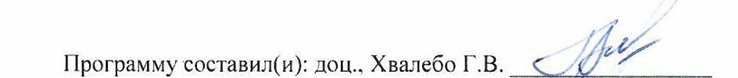 Программу составил(и): Доц., Хвалебо Г.В. _________________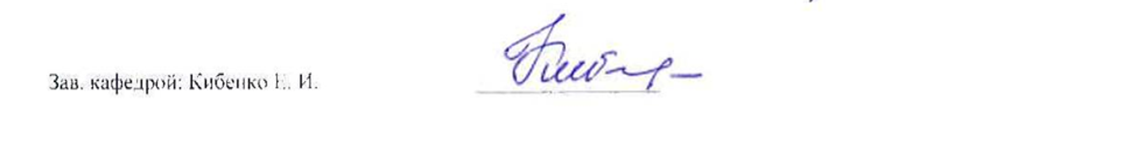 Зав. кафедрой: Кибенко Е. И. _________________Учебный план утвержден учёным советом вуза от 26.04.2022 протокол № 9/1.Программу составил(и): Доц., Хвалебо Г.В. _________________Зав. кафедрой: Кибенко Е. И. _________________Учебный план утвержден учёным советом вуза от 26.04.2022 протокол № 9/1.Программу составил(и): Доц., Хвалебо Г.В. _________________Зав. кафедрой: Кибенко Е. И. _________________Учебный план утвержден учёным советом вуза от 26.04.2022 протокол № 9/1.Программу составил(и): Доц., Хвалебо Г.В. _________________Зав. кафедрой: Кибенко Е. И. _________________Учебный план утвержден учёным советом вуза от 26.04.2022 протокол № 9/1.Программу составил(и): Доц., Хвалебо Г.В. _________________Зав. кафедрой: Кибенко Е. И. _________________Учебный план утвержден учёным советом вуза от 26.04.2022 протокол № 9/1.Программу составил(и): Доц., Хвалебо Г.В. _________________Зав. кафедрой: Кибенко Е. И. _________________Учебный план утвержден учёным советом вуза от 26.04.2022 протокол № 9/1.Программу составил(и): Доц., Хвалебо Г.В. _________________Зав. кафедрой: Кибенко Е. И. _________________Учебный план утвержден учёным советом вуза от 26.04.2022 протокол № 9/1.Программу составил(и): Доц., Хвалебо Г.В. _________________Зав. кафедрой: Кибенко Е. И. _________________Учебный план утвержден учёным советом вуза от 26.04.2022 протокол № 9/1.Программу составил(и): Доц., Хвалебо Г.В. _________________Зав. кафедрой: Кибенко Е. И. _________________Учебный план утвержден учёным советом вуза от 26.04.2022 протокол № 9/1.Программу составил(и): Доц., Хвалебо Г.В. _________________Зав. кафедрой: Кибенко Е. И. _________________Учебный план утвержден учёным советом вуза от 26.04.2022 протокол № 9/1.Программу составил(и): Доц., Хвалебо Г.В. _________________Зав. кафедрой: Кибенко Е. И. _________________Учебный план утвержден учёным советом вуза от 26.04.2022 протокол № 9/1.Программу составил(и): Доц., Хвалебо Г.В. _________________Зав. кафедрой: Кибенко Е. И. _________________Учебный план утвержден учёным советом вуза от 26.04.2022 протокол № 9/1.Программу составил(и): Доц., Хвалебо Г.В. _________________Зав. кафедрой: Кибенко Е. И. _________________Учебный план утвержден учёным советом вуза от 26.04.2022 протокол № 9/1.Программу составил(и): Доц., Хвалебо Г.В. _________________Зав. кафедрой: Кибенко Е. И. _________________Учебный план утвержден учёным советом вуза от 26.04.2022 протокол № 9/1.Программу составил(и): Доц., Хвалебо Г.В. _________________Зав. кафедрой: Кибенко Е. И. _________________Учебный план утвержден учёным советом вуза от 26.04.2022 протокол № 9/1.Программу составил(и): Доц., Хвалебо Г.В. _________________Зав. кафедрой: Кибенко Е. И. _________________УП: 44.03.05.37-22-1-ФСПZS.plxУП: 44.03.05.37-22-1-ФСПZS.plxстр. 31. МЕСТО ПРАКТИКИ В СТРУКТУРЕ ОБРАЗОВАТЕЛЬНОЙ ПРОГРАММЫ1. МЕСТО ПРАКТИКИ В СТРУКТУРЕ ОБРАЗОВАТЕЛЬНОЙ ПРОГРАММЫ1. МЕСТО ПРАКТИКИ В СТРУКТУРЕ ОБРАЗОВАТЕЛЬНОЙ ПРОГРАММЫ1. МЕСТО ПРАКТИКИ В СТРУКТУРЕ ОБРАЗОВАТЕЛЬНОЙ ПРОГРАММЫЦикл (раздел) ООП:К.М.03К.М.03К.М.032. ТРЕБОВАНИЯ К РЕЗУЛЬТАТАМ ОСВОЕНИЯ ДИСЦИПЛИНЫ2. ТРЕБОВАНИЯ К РЕЗУЛЬТАТАМ ОСВОЕНИЯ ДИСЦИПЛИНЫ2. ТРЕБОВАНИЯ К РЕЗУЛЬТАТАМ ОСВОЕНИЯ ДИСЦИПЛИНЫ2. ТРЕБОВАНИЯ К РЕЗУЛЬТАТАМ ОСВОЕНИЯ ДИСЦИПЛИНЫПКР-4.1: Создает условия для поддержания интереса обучающихся к образовательному процессу, через взаимодействие с коллегами, родителями обучающихся, социальными партнерами и иными заинтересованными лицами и организациямиПКР-4.1: Создает условия для поддержания интереса обучающихся к образовательному процессу, через взаимодействие с коллегами, родителями обучающихся, социальными партнерами и иными заинтересованными лицами и организациямиПКР-4.1: Создает условия для поддержания интереса обучающихся к образовательному процессу, через взаимодействие с коллегами, родителями обучающихся, социальными партнерами и иными заинтересованными лицами и организациямиПКР-4.1: Создает условия для поддержания интереса обучающихся к образовательному процессу, через взаимодействие с коллегами, родителями обучающихся, социальными партнерами и иными заинтересованными лицами и организациямиПКР-4.2: Использует современные концепции, образовательные технологии при организации совместной и индивидуальной образовательной и воспитательной деятельностиПКР-4.2: Использует современные концепции, образовательные технологии при организации совместной и индивидуальной образовательной и воспитательной деятельностиПКР-4.2: Использует современные концепции, образовательные технологии при организации совместной и индивидуальной образовательной и воспитательной деятельностиПКР-4.2: Использует современные концепции, образовательные технологии при организации совместной и индивидуальной образовательной и воспитательной деятельностиПКР-4.3: Осуществляет контроль и организацию работы участников образовательных отношений в рамках реализации образовательных программПКР-4.3: Осуществляет контроль и организацию работы участников образовательных отношений в рамках реализации образовательных программПКР-4.3: Осуществляет контроль и организацию работы участников образовательных отношений в рамках реализации образовательных программПКР-4.3: Осуществляет контроль и организацию работы участников образовательных отношений в рамках реализации образовательных программПКР-1.1: Знает основы и принципы формирования развивающей образовательной среды, а так же способы ее использования для достижения образовательных результатов обучающихся в соответствии с их возрастными особенностямиПКР-1.1: Знает основы и принципы формирования развивающей образовательной среды, а так же способы ее использования для достижения образовательных результатов обучающихся в соответствии с их возрастными особенностямиПКР-1.1: Знает основы и принципы формирования развивающей образовательной среды, а так же способы ее использования для достижения образовательных результатов обучающихся в соответствии с их возрастными особенностямиПКР-1.1: Знает основы и принципы формирования развивающей образовательной среды, а так же способы ее использования для достижения образовательных результатов обучающихся в соответствии с их возрастными особенностямиПКР-1.2: Владеет средствами и методами профессиональной деятельности, навыками разработки программы развития образовательной организации в целях создания безопасной и комфортной образовательной средыПКР-1.2: Владеет средствами и методами профессиональной деятельности, навыками разработки программы развития образовательной организации в целях создания безопасной и комфортной образовательной средыПКР-1.2: Владеет средствами и методами профессиональной деятельности, навыками разработки программы развития образовательной организации в целях создания безопасной и комфортной образовательной средыПКР-1.2: Владеет средствами и методами профессиональной деятельности, навыками разработки программы развития образовательной организации в целях создания безопасной и комфортной образовательной средыПКР-1.3: Осуществляет контроль и оценку образовательных результатов, формируемых в преподаваемом предмете метапредметных и предметных компетенцийПКР-1.3: Осуществляет контроль и оценку образовательных результатов, формируемых в преподаваемом предмете метапредметных и предметных компетенцийПКР-1.3: Осуществляет контроль и оценку образовательных результатов, формируемых в преподаваемом предмете метапредметных и предметных компетенцийПКР-1.3: Осуществляет контроль и оценку образовательных результатов, формируемых в преподаваемом предмете метапредметных и предметных компетенцийПКО-3.1: Осуществляет обучение учебному предмету на основе использования предметных методик и со-временных образовательных технологийПКО-3.1: Осуществляет обучение учебному предмету на основе использования предметных методик и со-временных образовательных технологийПКО-3.1: Осуществляет обучение учебному предмету на основе использования предметных методик и со-временных образовательных технологийПКО-3.1: Осуществляет обучение учебному предмету на основе использования предметных методик и со-временных образовательных технологийПКО-3.2: Осуществляет педагогическую поддержку и сопровождение обучающихся в процессе достижения метапредметных, предметных и личностных результатовПКО-3.2: Осуществляет педагогическую поддержку и сопровождение обучающихся в процессе достижения метапредметных, предметных и личностных результатовПКО-3.2: Осуществляет педагогическую поддержку и сопровождение обучающихся в процессе достижения метапредметных, предметных и личностных результатовПКО-3.2: Осуществляет педагогическую поддержку и сопровождение обучающихся в процессе достижения метапредметных, предметных и личностных результатовПКО-3.3: Применяет предметные знания при реализации образовательного процессаПКО-3.3: Применяет предметные знания при реализации образовательного процессаПКО-3.3: Применяет предметные знания при реализации образовательного процессаПКО-3.3: Применяет предметные знания при реализации образовательного процессаПКО-3.4: Организует деятельность обучающихся, направленную на развитие интереса к учебному предмету в рамках урочной и внеурочной деятельностиПКО-3.4: Организует деятельность обучающихся, направленную на развитие интереса к учебному предмету в рамках урочной и внеурочной деятельностиПКО-3.4: Организует деятельность обучающихся, направленную на развитие интереса к учебному предмету в рамках урочной и внеурочной деятельностиПКО-3.4: Организует деятельность обучающихся, направленную на развитие интереса к учебному предмету в рамках урочной и внеурочной деятельностиПКО-3.5: Участвует в проектировании предметной среды образовательной программыПКО-3.5: Участвует в проектировании предметной среды образовательной программыПКО-3.5: Участвует в проектировании предметной среды образовательной программыПКО-3.5: Участвует в проектировании предметной среды образовательной программыПКО-2.1: Решает педагогические, научно-методические и организационно-управленческие задачи в сфере основного общего и среднего общего образованияПКО-2.1: Решает педагогические, научно-методические и организационно-управленческие задачи в сфере основного общего и среднего общего образованияПКО-2.1: Решает педагогические, научно-методические и организационно-управленческие задачи в сфере основного общего и среднего общего образованияПКО-2.1: Решает педагогические, научно-методические и организационно-управленческие задачи в сфере основного общего и среднего общего образованияПКО-2.2: Осуществляет проектирование и реализацию содержания обучения и воспитания в сфере основного общего и среднего общего образования в соответствии с уровнем развития научного знания и с учетом возрастных особенностей учащихсяПКО-2.2: Осуществляет проектирование и реализацию содержания обучения и воспитания в сфере основного общего и среднего общего образования в соответствии с уровнем развития научного знания и с учетом возрастных особенностей учащихсяПКО-2.2: Осуществляет проектирование и реализацию содержания обучения и воспитания в сфере основного общего и среднего общего образования в соответствии с уровнем развития научного знания и с учетом возрастных особенностей учащихсяПКО-2.2: Осуществляет проектирование и реализацию содержания обучения и воспитания в сфере основного общего и среднего общего образования в соответствии с уровнем развития научного знания и с учетом возрастных особенностей учащихсяПКО-2.3: Работает с документацией, сопровождающей реализацию обучения и воспитания в общеобразовательной школеПКО-2.3: Работает с документацией, сопровождающей реализацию обучения и воспитания в общеобразовательной школеПКО-2.3: Работает с документацией, сопровождающей реализацию обучения и воспитания в общеобразовательной школеПКО-2.3: Работает с документацией, сопровождающей реализацию обучения и воспитания в общеобразовательной школеПКО-2.4: Проектирует технологии реализации содержания обучения и воспитания в сфере основного общего и среднего общего образованияПКО-2.4: Проектирует технологии реализации содержания обучения и воспитания в сфере основного общего и среднего общего образованияПКО-2.4: Проектирует технологии реализации содержания обучения и воспитания в сфере основного общего и среднего общего образованияПКО-2.4: Проектирует технологии реализации содержания обучения и воспитания в сфере основного общего и среднего общего образованияПКО-2.5: Проектирует результаты обучения в сфере основного общего и среднего общего образования в соответствии с нормативными документами, возрастными особенностями обучающихся, целями и задачами образовательного процессаПКО-2.5: Проектирует результаты обучения в сфере основного общего и среднего общего образования в соответствии с нормативными документами, возрастными особенностями обучающихся, целями и задачами образовательного процессаПКО-2.5: Проектирует результаты обучения в сфере основного общего и среднего общего образования в соответствии с нормативными документами, возрастными особенностями обучающихся, целями и задачами образовательного процессаПКО-2.5: Проектирует результаты обучения в сфере основного общего и среднего общего образования в соответствии с нормативными документами, возрастными особенностями обучающихся, целями и задачами образовательного процессаВ результате освоения дисциплины обучающийся должен:В результате освоения дисциплины обучающийся должен:В результате освоения дисциплины обучающийся должен:В результате освоения дисциплины обучающийся должен:Знать:Знать:Знать:Знать:- социальную сущность физической культуры и спорта в современном обществе;- -структуру научного исследования;- требования, предъявляемые к научным работам;- основы методики сбора и обработки информации, методы исследования в физическом воспитании и спорте;- понятия: актуальность темы, цель исследования, научная гипотеза, методы исследования, организация исследования;- основные области и направления исследований в системе физического воспитания и спорта, возможности практического использования результатов исследования, их методической интерпретации;- социальную сущность физической культуры и спорта в современном обществе;- -структуру научного исследования;- требования, предъявляемые к научным работам;- основы методики сбора и обработки информации, методы исследования в физическом воспитании и спорте;- понятия: актуальность темы, цель исследования, научная гипотеза, методы исследования, организация исследования;- основные области и направления исследований в системе физического воспитания и спорта, возможности практического использования результатов исследования, их методической интерпретации;- социальную сущность физической культуры и спорта в современном обществе;- -структуру научного исследования;- требования, предъявляемые к научным работам;- основы методики сбора и обработки информации, методы исследования в физическом воспитании и спорте;- понятия: актуальность темы, цель исследования, научная гипотеза, методы исследования, организация исследования;- основные области и направления исследований в системе физического воспитания и спорта, возможности практического использования результатов исследования, их методической интерпретации;- социальную сущность физической культуры и спорта в современном обществе;- -структуру научного исследования;- требования, предъявляемые к научным работам;- основы методики сбора и обработки информации, методы исследования в физическом воспитании и спорте;- понятия: актуальность темы, цель исследования, научная гипотеза, методы исследования, организация исследования;- основные области и направления исследований в системе физического воспитания и спорта, возможности практического использования результатов исследования, их методической интерпретации;Уметь:Уметь:Уметь:Уметь:- выявлять проблемы, требующие научного исследования;- определить объект, предмет исследования, формулировать гипотезу, цель, ставить задачи;- подбирать адекватную методику научного следования;- делать выводы и давать практические рекомендации;- организовывать и проводить в доступных формах научные исследования в сфере профессиональной деятельности и использовать результаты в целях повышения эффективности педагогической деятельности;- составлять, реализовывать индивидуальный план НИР в соответствии с этапностью курсовой работы; применять на практике технологии и методы организации взаимодействия участников образовательных отношений, в том числе, в сфере физической культуры и спорта; применять методы и технологию проектирования основных и дополнительных образовательных программ;- выявлять проблемы, требующие научного исследования;- определить объект, предмет исследования, формулировать гипотезу, цель, ставить задачи;- подбирать адекватную методику научного следования;- делать выводы и давать практические рекомендации;- организовывать и проводить в доступных формах научные исследования в сфере профессиональной деятельности и использовать результаты в целях повышения эффективности педагогической деятельности;- составлять, реализовывать индивидуальный план НИР в соответствии с этапностью курсовой работы; применять на практике технологии и методы организации взаимодействия участников образовательных отношений, в том числе, в сфере физической культуры и спорта; применять методы и технологию проектирования основных и дополнительных образовательных программ;- выявлять проблемы, требующие научного исследования;- определить объект, предмет исследования, формулировать гипотезу, цель, ставить задачи;- подбирать адекватную методику научного следования;- делать выводы и давать практические рекомендации;- организовывать и проводить в доступных формах научные исследования в сфере профессиональной деятельности и использовать результаты в целях повышения эффективности педагогической деятельности;- составлять, реализовывать индивидуальный план НИР в соответствии с этапностью курсовой работы; применять на практике технологии и методы организации взаимодействия участников образовательных отношений, в том числе, в сфере физической культуры и спорта; применять методы и технологию проектирования основных и дополнительных образовательных программ;- выявлять проблемы, требующие научного исследования;- определить объект, предмет исследования, формулировать гипотезу, цель, ставить задачи;- подбирать адекватную методику научного следования;- делать выводы и давать практические рекомендации;- организовывать и проводить в доступных формах научные исследования в сфере профессиональной деятельности и использовать результаты в целях повышения эффективности педагогической деятельности;- составлять, реализовывать индивидуальный план НИР в соответствии с этапностью курсовой работы; применять на практике технологии и методы организации взаимодействия участников образовательных отношений, в том числе, в сфере физической культуры и спорта; применять методы и технологию проектирования основных и дополнительных образовательных программ;УП: 44.03.05.37-22-1-ФСПZS.plxУП: 44.03.05.37-22-1-ФСПZS.plxстр. 4Владеть:Владеть:Владеть:Владеть:Владеть:Владеть:Владеть:Владеть:- навыками самостоятельной работы с научно-методическими, реферативными, справочными изданиями (подбор и критический анализ);- навыками анализа и обобщения полученных фактических данных;- навыками грамотного изложения содержания работы, сопровождая текст табличным и иллюстрированным материалом;- навыками решения конкретныx задач, возникающих в процессе педагогической и тренировочной деятельности и при подготовке и защите НИР.-опытом публичной презентации собственных научных результатов при подготовке и защите НИР;- технологией организации процесса проектирования основной образовательной программы;-опытом применения технологий и методов организации взаимодействия участников образовательных отношений, в том числе, в сфере физической культуры и спорта- навыками самостоятельной работы с научно-методическими, реферативными, справочными изданиями (подбор и критический анализ);- навыками анализа и обобщения полученных фактических данных;- навыками грамотного изложения содержания работы, сопровождая текст табличным и иллюстрированным материалом;- навыками решения конкретныx задач, возникающих в процессе педагогической и тренировочной деятельности и при подготовке и защите НИР.-опытом публичной презентации собственных научных результатов при подготовке и защите НИР;- технологией организации процесса проектирования основной образовательной программы;-опытом применения технологий и методов организации взаимодействия участников образовательных отношений, в том числе, в сфере физической культуры и спорта- навыками самостоятельной работы с научно-методическими, реферативными, справочными изданиями (подбор и критический анализ);- навыками анализа и обобщения полученных фактических данных;- навыками грамотного изложения содержания работы, сопровождая текст табличным и иллюстрированным материалом;- навыками решения конкретныx задач, возникающих в процессе педагогической и тренировочной деятельности и при подготовке и защите НИР.-опытом публичной презентации собственных научных результатов при подготовке и защите НИР;- технологией организации процесса проектирования основной образовательной программы;-опытом применения технологий и методов организации взаимодействия участников образовательных отношений, в том числе, в сфере физической культуры и спорта- навыками самостоятельной работы с научно-методическими, реферативными, справочными изданиями (подбор и критический анализ);- навыками анализа и обобщения полученных фактических данных;- навыками грамотного изложения содержания работы, сопровождая текст табличным и иллюстрированным материалом;- навыками решения конкретныx задач, возникающих в процессе педагогической и тренировочной деятельности и при подготовке и защите НИР.-опытом публичной презентации собственных научных результатов при подготовке и защите НИР;- технологией организации процесса проектирования основной образовательной программы;-опытом применения технологий и методов организации взаимодействия участников образовательных отношений, в том числе, в сфере физической культуры и спорта- навыками самостоятельной работы с научно-методическими, реферативными, справочными изданиями (подбор и критический анализ);- навыками анализа и обобщения полученных фактических данных;- навыками грамотного изложения содержания работы, сопровождая текст табличным и иллюстрированным материалом;- навыками решения конкретныx задач, возникающих в процессе педагогической и тренировочной деятельности и при подготовке и защите НИР.-опытом публичной презентации собственных научных результатов при подготовке и защите НИР;- технологией организации процесса проектирования основной образовательной программы;-опытом применения технологий и методов организации взаимодействия участников образовательных отношений, в том числе, в сфере физической культуры и спорта- навыками самостоятельной работы с научно-методическими, реферативными, справочными изданиями (подбор и критический анализ);- навыками анализа и обобщения полученных фактических данных;- навыками грамотного изложения содержания работы, сопровождая текст табличным и иллюстрированным материалом;- навыками решения конкретныx задач, возникающих в процессе педагогической и тренировочной деятельности и при подготовке и защите НИР.-опытом публичной презентации собственных научных результатов при подготовке и защите НИР;- технологией организации процесса проектирования основной образовательной программы;-опытом применения технологий и методов организации взаимодействия участников образовательных отношений, в том числе, в сфере физической культуры и спорта- навыками самостоятельной работы с научно-методическими, реферативными, справочными изданиями (подбор и критический анализ);- навыками анализа и обобщения полученных фактических данных;- навыками грамотного изложения содержания работы, сопровождая текст табличным и иллюстрированным материалом;- навыками решения конкретныx задач, возникающих в процессе педагогической и тренировочной деятельности и при подготовке и защите НИР.-опытом публичной презентации собственных научных результатов при подготовке и защите НИР;- технологией организации процесса проектирования основной образовательной программы;-опытом применения технологий и методов организации взаимодействия участников образовательных отношений, в том числе, в сфере физической культуры и спорта- навыками самостоятельной работы с научно-методическими, реферативными, справочными изданиями (подбор и критический анализ);- навыками анализа и обобщения полученных фактических данных;- навыками грамотного изложения содержания работы, сопровождая текст табличным и иллюстрированным материалом;- навыками решения конкретныx задач, возникающих в процессе педагогической и тренировочной деятельности и при подготовке и защите НИР.-опытом публичной презентации собственных научных результатов при подготовке и защите НИР;- технологией организации процесса проектирования основной образовательной программы;-опытом применения технологий и методов организации взаимодействия участников образовательных отношений, в том числе, в сфере физической культуры и спорта3. ПРАКТИКА3. ПРАКТИКА3. ПРАКТИКА3. ПРАКТИКА3. ПРАКТИКА3. ПРАКТИКА3. ПРАКТИКА3. ПРАКТИКАВид практики:Вид практики:Вид практики:Вид практики:Вид практики:Вид практики:Вид практики:Вид практики:Производственная практикаПроизводственная практикаПроизводственная практикаПроизводственная практикаПроизводственная практикаПроизводственная практикаПроизводственная практикаПроизводственная практикаСпособ практики:Способ практики:Способ практики:Способ практики:Способ практики:Способ практики:Способ практики:Способ практики:СтационарнаяСтационарнаяСтационарнаяСтационарнаяСтационарнаяСтационарнаяСтационарнаяСтационарнаяФорма практики:Форма практики:Форма практики:Форма практики:Форма практики:Форма практики:Форма практики:Форма практики:ДискретноДискретноДискретноДискретноДискретноДискретноДискретноДискретноТип практики:Тип практики:Тип практики:Тип практики:Тип практики:Тип практики:Тип практики:Тип практики:Научно-исследовательская работа (по профилю Физическая культура)Научно-исследовательская работа (по профилю Физическая культура)Научно-исследовательская работа (по профилю Физическая культура)Научно-исследовательская работа (по профилю Физическая культура)Научно-исследовательская работа (по профилю Физическая культура)Научно-исследовательская работа (по профилю Физическая культура)Научно-исследовательская работа (по профилю Физическая культура)Научно-исследовательская работа (по профилю Физическая культура)Форма отчетности по практике:Форма отчетности по практике:Форма отчетности по практике:Форма отчетности по практике:Форма отчетности по практике:Форма отчетности по практике:Форма отчетности по практике:Форма отчетности по практике:Курсовая работаКурсовая работаКурсовая работаКурсовая работаКурсовая работаКурсовая работаКурсовая работаКурсовая работа4. СТРУКТУРА И СОДЕРЖАНИЕ ДИСЦИПЛИНЫ4. СТРУКТУРА И СОДЕРЖАНИЕ ДИСЦИПЛИНЫ4. СТРУКТУРА И СОДЕРЖАНИЕ ДИСЦИПЛИНЫ4. СТРУКТУРА И СОДЕРЖАНИЕ ДИСЦИПЛИНЫ4. СТРУКТУРА И СОДЕРЖАНИЕ ДИСЦИПЛИНЫ4. СТРУКТУРА И СОДЕРЖАНИЕ ДИСЦИПЛИНЫ4. СТРУКТУРА И СОДЕРЖАНИЕ ДИСЦИПЛИНЫ4. СТРУКТУРА И СОДЕРЖАНИЕ ДИСЦИПЛИНЫКод занятияНаименование разделов и тем /вид занятия/Наименование разделов и тем /вид занятия/Семестр / КурсЧасовКомпетен-цииЛитератураЛитератураРаздел 1. Основные понятия научно-исследовательской деятельностиРаздел 1. Основные понятия научно-исследовательской деятельности1.1Вводное занятие. Цели и задачи дисциплины.Определение предмета, его задачи и содержание. Место научно- исследовательской деятельности в подготовке бакалавров. Методы, используемые на теоретическом и эмпирическом уровне исследования. Этапы процесса познания. Современные методы генерирования идей. /Лек/Вводное занятие. Цели и задачи дисциплины.Определение предмета, его задачи и содержание. Место научно- исследовательской деятельности в подготовке бакалавров. Методы, используемые на теоретическом и эмпирическом уровне исследования. Этапы процесса познания. Современные методы генерирования идей. /Лек/34ПКО-2.1 ПКО-3.1 ПКР-1.1 ПКР-4.1Л1.1 Л1.2 Л1.3 Л1.4 Л1.5Л2.1 Л2.2 Л2.3 Л2.4 Л2.5 Л2.6Л1.1 Л1.2 Л1.3 Л1.4 Л1.5Л2.1 Л2.2 Л2.3 Л2.4 Л2.5 Л2.61.2Основная проблематика научных исследований и организационная структура НИР в области физической культуры и спорта.Краткая история развития и современное состояние спортивной науки. Значение науки в профессиональной деятельности бакалавра физической культуры. Перспективы развития научных исследований в физическом воспитании. Основная проблематика научных исследований: акцентировано оздоровительные физкультурно-спортивные занятия; физическое воспитание различных слоёв населения. /Ср/Основная проблематика научных исследований и организационная структура НИР в области физической культуры и спорта.Краткая история развития и современное состояние спортивной науки. Значение науки в профессиональной деятельности бакалавра физической культуры. Перспективы развития научных исследований в физическом воспитании. Основная проблематика научных исследований: акцентировано оздоровительные физкультурно-спортивные занятия; физическое воспитание различных слоёв населения. /Ср/318ПКО-2.1 ПКО-3.1 ПКР-1.1 ПКР-4.1Л1.1 Л1.2 Л1.3 Л1.4 Л1.5Л2.1 Л2.2 Л2.3 Л2.4 Л2.6Л1.1 Л1.2 Л1.3 Л1.4 Л1.5Л2.1 Л2.2 Л2.3 Л2.4 Л2.61.3Методическая деятельность в физической культуре и спорте. Связь учебной, научной, методической и практической деятельности бакалавров физической культуры. Разработка характеристик научного исследования (актуальность темы, предмет и объект исследования, выдвижение гипотезы и т.п.) /Ср/Методическая деятельность в физической культуре и спорте. Связь учебной, научной, методической и практической деятельности бакалавров физической культуры. Разработка характеристик научного исследования (актуальность темы, предмет и объект исследования, выдвижение гипотезы и т.п.) /Ср/320ПКО-2.2 ПКО-2.3 ПКО-3.2 ПКР-1.2 ПКР-4.2Л1.1 Л1.2 Л1.3 Л1.4 Л1.5Л2.1 Л2.2 Л2.3 Л2.4 Л2.6Л1.1 Л1.2 Л1.3 Л1.4 Л1.5Л2.1 Л2.2 Л2.3 Л2.4 Л2.61.4Значение науки в профессиональной деятельности бакалавра физической культуры. Перспективы развития научных исследований в физическом воспитании.  /Ср/Значение науки в профессиональной деятельности бакалавра физической культуры. Перспективы развития научных исследований в физическом воспитании.  /Ср/316ПКО-2.3 ПКР-1.1 ПКР-1.2 ПКР-4.1Л1.1 Л1.2 Л1.3 Л1.4 Л1.5Л2.1 Л2.2 Л2.3 Л2.4 Л2.6Л1.1 Л1.2 Л1.3 Л1.4 Л1.5Л2.1 Л2.2 Л2.3 Л2.4 Л2.6Раздел 2.  Методы исследования и планирование научно- исследовательской деятельности в сфере физической культурыРаздел 2.  Методы исследования и планирование научно- исследовательской деятельности в сфере физической культурыУП: 44.03.05.37-22-1-ФСПZS.plxУП: 44.03.05.37-22-1-ФСПZS.plxстр. 52.1Педагогические методы исследования: анализ научно- методической литературы. Педагогическое наблюдение. Хронометрирование. Анкетирование. Метод экспертной оценки. Метод контрольных упражнений. Метод моделирования. Эксперимент как метод исследования.  /Ср/Педагогические методы исследования: анализ научно- методической литературы. Педагогическое наблюдение. Хронометрирование. Анкетирование. Метод экспертной оценки. Метод контрольных упражнений. Метод моделирования. Эксперимент как метод исследования.  /Ср/320ПКО-2.3 ПКО-3.2 ПКР-1.3 ПКР-4.3Л1.1 Л1.2 Л1.3 Л1.4 Л1.5Л2.1 Л2.2 Л2.3 Л2.4 Л2.6Л1.1 Л1.2 Л1.3 Л1.4 Л1.5Л2.1 Л2.2 Л2.3 Л2.4 Л2.62.2Психологические методы исследования: методы исследования мотивации; методы оценки психоэмоциональных состояний спортсменов; методы изучения межличностных взаимоотношений. /Ср/Психологические методы исследования: методы исследования мотивации; методы оценки психоэмоциональных состояний спортсменов; методы изучения межличностных взаимоотношений. /Ср/320ПКО-2.2 ПКО-2.3 ПКО-2.4 ПКО-3.2 ПКО-3.3 ПКО-3.4 ПКР-1.2 ПКР-1.3 ПКР-4.2Л1.1 Л1.2 Л1.3 Л1.4 Л1.5Л2.1 Л2.2 Л2.3 Л2.4 Л2.6Л1.1 Л1.2 Л1.3 Л1.4 Л1.5Л2.1 Л2.2 Л2.3 Л2.4 Л2.62.3Медико-биологические методы: методы оценки функциональногосостояния сердечно-сосудистой, дыхательной систем; центрально-нервной системы, опорно-двигательного аппарата. /Ср/Медико-биологические методы: методы оценки функциональногосостояния сердечно-сосудистой, дыхательной систем; центрально-нервной системы, опорно-двигательного аппарата. /Ср/320ПКО-2.5 ПКО-3.5 ПКР-1.3 ПКР-4.2 ПКР-4.3Л1.1 Л1.2 Л1.3 Л1.4 Л1.5Л2.1 Л2.2 Л2.3 Л2.4 Л2.6Л1.1 Л1.2 Л1.3 Л1.4 Л1.5Л2.1 Л2.2 Л2.3 Л2.4 Л2.62.4Планирование научно-исследовательской работы бакалавра. Выбор темы исследования. Изучение, анализ научно- методической литературы, нормативных документов. Изучение, анализ практического опыта в сфере физической культуры. Разработка содержания курсовой работы. Выбор методики, технологии, организационно-педагогических условий и т.д. Выбор экспериментальной базы в рамках педагогической практики, личной инициативы. Организация педагогического эксперимента: формулировка задач, определение сроков, подбор методов исследования, определение показателей и критериев оценки результатов для каждого этапа эксперимента (констатирующего; формирующего; итогового) формирование однородных экспериментальной и контрольной групп. Проведение педагогического эксперимента. Внедрение разработанного научного продукта в практику физической культуры. Проведение констатирующего, текущего, итогового тестирования, статистическая обработка и анализ результатов тестирования. Написание курсовой работы. Подготовка и проведение презентации курсовой работы./Ср/Планирование научно-исследовательской работы бакалавра. Выбор темы исследования. Изучение, анализ научно- методической литературы, нормативных документов. Изучение, анализ практического опыта в сфере физической культуры. Разработка содержания курсовой работы. Выбор методики, технологии, организационно-педагогических условий и т.д. Выбор экспериментальной базы в рамках педагогической практики, личной инициативы. Организация педагогического эксперимента: формулировка задач, определение сроков, подбор методов исследования, определение показателей и критериев оценки результатов для каждого этапа эксперимента (констатирующего; формирующего; итогового) формирование однородных экспериментальной и контрольной групп. Проведение педагогического эксперимента. Внедрение разработанного научного продукта в практику физической культуры. Проведение констатирующего, текущего, итогового тестирования, статистическая обработка и анализ результатов тестирования. Написание курсовой работы. Подготовка и проведение презентации курсовой работы./Ср/320ПКО-3.5 ПКР-1.3 ПКР-4.1Л1.1 Л1.2 Л1.3 Л1.4 Л1.5Л2.1 Л2.2 Л2.3 Л2.4 Л2.6Л1.1 Л1.2 Л1.3 Л1.4 Л1.5Л2.1 Л2.2 Л2.3 Л2.4 Л2.62.5Требования к написанию курсовой работы (к структуре КР, к содержанию КР, к оформлению КР. Список литературы. /Ср/Требования к написанию курсовой работы (к структуре КР, к содержанию КР, к оформлению КР. Список литературы. /Ср/320ПКО-2.4 ПКО-2.5 ПКО-3.4 ПКО-3.5 ПКР-4.2 ПКР-4.3Л1.1 Л1.2 Л1.3 Л1.4 Л1.5Л2.1 Л2.2 Л2.3 Л2.4 Л2.6Л1.1 Л1.2 Л1.3 Л1.4 Л1.5Л2.1 Л2.2 Л2.3 Л2.4 Л2.62.6Сбор материала к написанию курсовой работы, анализ и выводы. разработка презентации к защите КР. /Ср/Сбор материала к написанию курсовой работы, анализ и выводы. разработка презентации к защите КР. /Ср/354ПКО-2.1 ПКО-2.2 ПКО-2.3 ПКО-2.4 ПКО-2.5 ПКО-3.1 ПКО-3.2 ПКО-3.3 ПКО-3.4 ПКО-3.5 ПКР-1.1 ПКР-1.2 ПКР-1.3 ПКР-4.1 ПКР-4.2 ПКР-4.3Л1.1 Л1.2 Л1.3 Л1.4 Л1.5Л2.1 Л2.2 Л2.3 Л2.4 Л2.6Л1.1 Л1.2 Л1.3 Л1.4 Л1.5Л2.1 Л2.2 Л2.3 Л2.4 Л2.6Раздел 3. Курсовая работаРаздел 3. Курсовая работаУП: 44.03.05.37-22-1-ФСПZS.plxУП: 44.03.05.37-22-1-ФСПZS.plxУП: 44.03.05.37-22-1-ФСПZS.plxУП: 44.03.05.37-22-1-ФСПZS.plxстр. 63.13.1Курсовая работа /КР/Курсовая работа /КР/Курсовая работа /КР/Курсовая работа /КР/30ПКО-2.1 ПКО-2.2 ПКО-2.3 ПКО-2.4 ПКО-2.5 ПКО-3.1 ПКО-3.2 ПКО-3.3 ПКО-3.4 ПКО-3.5 ПКР-1.1 ПКР-1.2 ПКР-1.3 ПКР-4.1 ПКР-4.2 ПКР-4.3ПКО-2.1 ПКО-2.2 ПКО-2.3 ПКО-2.4 ПКО-2.5 ПКО-3.1 ПКО-3.2 ПКО-3.3 ПКО-3.4 ПКО-3.5 ПКР-1.1 ПКР-1.2 ПКР-1.3 ПКР-4.1 ПКР-4.2 ПКР-4.3Л1.1 Л1.2 Л1.3 Л1.4 Л1.5Л2.1 Л2.2 Л2.3 Л2.4 Л2.5 Л2.6Л1.1 Л1.2 Л1.3 Л1.4 Л1.5Л2.1 Л2.2 Л2.3 Л2.4 Л2.5 Л2.6Раздел 4. ЗачетРаздел 4. ЗачетРаздел 4. ЗачетРаздел 4. Зачет4.14.1Зачет /Зачёт/Зачет /Зачёт/Зачет /Зачёт/Зачет /Зачёт/34ПКО-2.1 ПКО-2.2 ПКО-2.3 ПКО-2.4 ПКО-2.5 ПКО-3.1 ПКО-3.2 ПКО-3.3 ПКО-3.4 ПКО-3.5 ПКР-1.1 ПКР-1.2 ПКР-1.3 ПКР-4.1 ПКР-4.2 ПКР-4.3ПКО-2.1 ПКО-2.2 ПКО-2.3 ПКО-2.4 ПКО-2.5 ПКО-3.1 ПКО-3.2 ПКО-3.3 ПКО-3.4 ПКО-3.5 ПКР-1.1 ПКР-1.2 ПКР-1.3 ПКР-4.1 ПКР-4.2 ПКР-4.3Л1.1 Л1.2 Л1.3 Л1.4 Л1.5Л2.1 Л2.2 Л2.3 Л2.4 Л2.5 Л2.6Л1.1 Л1.2 Л1.3 Л1.4 Л1.5Л2.1 Л2.2 Л2.3 Л2.4 Л2.5 Л2.65. ФОНД ОЦЕНОЧНЫХ СРЕДСТВ5. ФОНД ОЦЕНОЧНЫХ СРЕДСТВ5. ФОНД ОЦЕНОЧНЫХ СРЕДСТВ5. ФОНД ОЦЕНОЧНЫХ СРЕДСТВ5. ФОНД ОЦЕНОЧНЫХ СРЕДСТВ5. ФОНД ОЦЕНОЧНЫХ СРЕДСТВ5. ФОНД ОЦЕНОЧНЫХ СРЕДСТВ5. ФОНД ОЦЕНОЧНЫХ СРЕДСТВ5. ФОНД ОЦЕНОЧНЫХ СРЕДСТВ5. ФОНД ОЦЕНОЧНЫХ СРЕДСТВ5. ФОНД ОЦЕНОЧНЫХ СРЕДСТВ5. ФОНД ОЦЕНОЧНЫХ СРЕДСТВФонд оценочных средств для проведения промежуточной аттестации обучающихся по практике представлен в Приложении 1 к программе практики.Фонд оценочных средств для проведения промежуточной аттестации обучающихся по практике представлен в Приложении 1 к программе практики.Фонд оценочных средств для проведения промежуточной аттестации обучающихся по практике представлен в Приложении 1 к программе практики.Фонд оценочных средств для проведения промежуточной аттестации обучающихся по практике представлен в Приложении 1 к программе практики.Фонд оценочных средств для проведения промежуточной аттестации обучающихся по практике представлен в Приложении 1 к программе практики.Фонд оценочных средств для проведения промежуточной аттестации обучающихся по практике представлен в Приложении 1 к программе практики.Фонд оценочных средств для проведения промежуточной аттестации обучающихся по практике представлен в Приложении 1 к программе практики.Фонд оценочных средств для проведения промежуточной аттестации обучающихся по практике представлен в Приложении 1 к программе практики.Фонд оценочных средств для проведения промежуточной аттестации обучающихся по практике представлен в Приложении 1 к программе практики.Фонд оценочных средств для проведения промежуточной аттестации обучающихся по практике представлен в Приложении 1 к программе практики.Фонд оценочных средств для проведения промежуточной аттестации обучающихся по практике представлен в Приложении 1 к программе практики.Фонд оценочных средств для проведения промежуточной аттестации обучающихся по практике представлен в Приложении 1 к программе практики.6. УЧЕБНО-МЕТОДИЧЕСКОЕ И ИНФОРМАЦИОННОЕ ОБЕСПЕЧЕНИЕ ДИСЦИПЛИНЫ6. УЧЕБНО-МЕТОДИЧЕСКОЕ И ИНФОРМАЦИОННОЕ ОБЕСПЕЧЕНИЕ ДИСЦИПЛИНЫ6. УЧЕБНО-МЕТОДИЧЕСКОЕ И ИНФОРМАЦИОННОЕ ОБЕСПЕЧЕНИЕ ДИСЦИПЛИНЫ6. УЧЕБНО-МЕТОДИЧЕСКОЕ И ИНФОРМАЦИОННОЕ ОБЕСПЕЧЕНИЕ ДИСЦИПЛИНЫ6. УЧЕБНО-МЕТОДИЧЕСКОЕ И ИНФОРМАЦИОННОЕ ОБЕСПЕЧЕНИЕ ДИСЦИПЛИНЫ6. УЧЕБНО-МЕТОДИЧЕСКОЕ И ИНФОРМАЦИОННОЕ ОБЕСПЕЧЕНИЕ ДИСЦИПЛИНЫ6. УЧЕБНО-МЕТОДИЧЕСКОЕ И ИНФОРМАЦИОННОЕ ОБЕСПЕЧЕНИЕ ДИСЦИПЛИНЫ6. УЧЕБНО-МЕТОДИЧЕСКОЕ И ИНФОРМАЦИОННОЕ ОБЕСПЕЧЕНИЕ ДИСЦИПЛИНЫ6. УЧЕБНО-МЕТОДИЧЕСКОЕ И ИНФОРМАЦИОННОЕ ОБЕСПЕЧЕНИЕ ДИСЦИПЛИНЫ6. УЧЕБНО-МЕТОДИЧЕСКОЕ И ИНФОРМАЦИОННОЕ ОБЕСПЕЧЕНИЕ ДИСЦИПЛИНЫ6. УЧЕБНО-МЕТОДИЧЕСКОЕ И ИНФОРМАЦИОННОЕ ОБЕСПЕЧЕНИЕ ДИСЦИПЛИНЫ6. УЧЕБНО-МЕТОДИЧЕСКОЕ И ИНФОРМАЦИОННОЕ ОБЕСПЕЧЕНИЕ ДИСЦИПЛИНЫ6.1. Учебная литература6.1. Учебная литература6.1. Учебная литература6.1. Учебная литература6.1. Учебная литература6.1. Учебная литература6.1. Учебная литература6.1. Учебная литература6.1. Учебная литература6.1. Учебная литература6.1. Учебная литература6.1. Учебная литература6.1.1. Основная литература6.1.1. Основная литература6.1.1. Основная литература6.1.1. Основная литература6.1.1. Основная литература6.1.1. Основная литература6.1.1. Основная литература6.1.1. Основная литература6.1.1. Основная литература6.1.1. Основная литература6.1.1. Основная литература6.1.1. Основная литератураАвторы, составителиАвторы, составителиЗаглавиеЗаглавиеИздательство, годИздательство, годИздательство, годИздательство, годКолич-воКолич-воКолич-воЛ1.1Загвязинский, В. И., Атаханов Р.Загвязинский, В. И., Атаханов Р.Методология и методы психолого- педагогического исследования: учеб. пособие для студентов пед. вузов, обучающихся по спец. 031100 - Педагогика и психологияМетодология и методы психолого- педагогического исследования: учеб. пособие для студентов пед. вузов, обучающихся по спец. 031100 - Педагогика и психологияМ.: Академия, 2003М.: Академия, 2003М.: Академия, 2003М.: Академия, 2003181818Л1.2Загвязинский, В. И., Атаханов, Р.Загвязинский, В. И., Атаханов, Р.Методология и методы психолого- педагогического исследования: учеб. пособие для студентов пед. вузов, обучающихся по спец. 031000- Педагогика и психологияМетодология и методы психолого- педагогического исследования: учеб. пособие для студентов пед. вузов, обучающихся по спец. 031000- Педагогика и психологияМ.: Академия, 2005М.: Академия, 2005М.: Академия, 2005М.: Академия, 2005242424Л1.3Лапп, Е. А.Лапп, Е. А.Учебно-научная и научно-исследовательская деятельность бакалавра: учебное пособиеУчебно-научная и научно-исследовательская деятельность бакалавра: учебное пособиеСаратов: Вузовское образование, 2013Саратов: Вузовское образование, 2013Саратов: Вузовское образование, 2013Саратов: Вузовское образование, 2013http://www.iprbookshop. ru/12718.html неограниченный доступ для зарегистрированных пользователейhttp://www.iprbookshop. ru/12718.html неограниченный доступ для зарегистрированных пользователейhttp://www.iprbookshop. ru/12718.html неограниченный доступ для зарегистрированных пользователейЛ1.4Шестак, Н. В., Чмыхова, Е. В.Шестак, Н. В., Чмыхова, Е. В.Научно-исследовательская деятельность в вузе (Основные понятия, этапы, требования)Научно-исследовательская деятельность в вузе (Основные понятия, этапы, требования)Москва: Современная гуманитарная академия, 2007Москва: Современная гуманитарная академия, 2007Москва: Современная гуманитарная академия, 2007Москва: Современная гуманитарная академия, 2007http://www.iprbookshop. ru/16935.html неограниченный доступ для зарегистрированных пользователейhttp://www.iprbookshop. ru/16935.html неограниченный доступ для зарегистрированных пользователейhttp://www.iprbookshop. ru/16935.html неограниченный доступ для зарегистрированных пользователейУП: 44.03.05.37-22-1-ФСПZS.plxУП: 44.03.05.37-22-1-ФСПZS.plxУП: 44.03.05.37-22-1-ФСПZS.plxстр. 7Авторы, составителиЗаглавиеЗаглавиеИздательство, годКолич-воКолич-воЛ1.5Лапп, Е. А.Учебно-научная и научно-исследовательская деятельность бакалавра: учебное пособие для студентов направления подготовки 44.03.03 «специальное (дефектологическое) образование»Учебно-научная и научно-исследовательская деятельность бакалавра: учебное пособие для студентов направления подготовки 44.03.03 «специальное (дефектологическое) образование»Саратов: Вузовское образование, 2018http://www.iprbookshop. ru/71004.html неограниченный доступ для зарегистрированных пользователейhttp://www.iprbookshop. ru/71004.html неограниченный доступ для зарегистрированных пользователей6.1.2. Дополнительная литература6.1.2. Дополнительная литература6.1.2. Дополнительная литература6.1.2. Дополнительная литература6.1.2. Дополнительная литература6.1.2. Дополнительная литература6.1.2. Дополнительная литератураАвторы, составителиЗаглавиеЗаглавиеИздательство, годКолич-воКолич-воЛ2.1Железняк Ю. Д., Петров П. К.Основы научно-методической деятельности в физической культуре и спорте: учеб. пособие для студентов вузовОсновы научно-методической деятельности в физической культуре и спорте: учеб. пособие для студентов вузовМ.: Академия, 200500Л2.2ЖелезнякОсновы научно-методической деятельности в физической культуре и спорте: [учеб.]  для студентов учреждений высш. проф. образованияОсновы научно-методической деятельности в физической культуре и спорте: [учеб.]  для студентов учреждений высш. проф. образованияМ.: Академия, 201300Л2.3Железняк, Ю. Д., Петров, П. К.Основы научно-методической деятельности в физической культуре и спорте: учеб. пособие для студентов вузовОсновы научно-методической деятельности в физической культуре и спорте: учеб. пособие для студентов вузовМ.: Академия, 200599Л2.4Железняк, Юрий ДмитриевичОсновы научно-методической деятельности в физической культуре и спорте: [учеб.]  для студентов учреждений высш. проф. образованияОсновы научно-методической деятельности в физической культуре и спорте: [учеб.]  для студентов учреждений высш. проф. образованияМ.: Академия, 20131010Л2.5Железняк, Юрий Дмитриевич, Петров, П. К.Основы научно-методической деятельности в физической культуре и спорте: учебникОсновы научно-методической деятельности в физической культуре и спорте: учебникМ.: Академия, 20141010Л2.6Железнякова О. М., Зорькина Н. В.Организация процесса усвоения базовых понятий учебной дисциплины средствами опережающего обучения: монографияОрганизация процесса усвоения базовых понятий учебной дисциплины средствами опережающего обучения: монографияМосква: ФЛИНТА, 2019http://biblioclub.ru/index. php? page=book&id=482409 неограниченный доступ для зарегистрированных пользователейhttp://biblioclub.ru/index. php? page=book&id=482409 неограниченный доступ для зарегистрированных пользователей6.3. Информационные технологии:6.3. Информационные технологии:6.3. Информационные технологии:6.3. Информационные технологии:6.3. Информационные технологии:6.3. Информационные технологии:6.3. Информационные технологии:6.3.1. Перечень программного обеспечения6.3.1. Перечень программного обеспечения6.3.1. Перечень программного обеспечения6.3.1. Перечень программного обеспечения6.3.1. Перечень программного обеспечения6.3.1. Перечень программного обеспечения6.3.1. Перечень программного обеспеченияГарант (учебная версия)Гарант (учебная версия)Гарант (учебная версия)Гарант (учебная версия)Гарант (учебная версия)Гарант (учебная версия)Гарант (учебная версия)Microsoft OfficeMicrosoft OfficeMicrosoft OfficeMicrosoft OfficeMicrosoft OfficeMicrosoft OfficeMicrosoft Office6.3.2. Перечень информационных справочных систем6.3.2. Перечень информационных справочных систем6.3.2. Перечень информационных справочных систем6.3.2. Перечень информационных справочных систем6.3.2. Перечень информационных справочных систем6.3.2. Перечень информационных справочных систем6.3.2. Перечень информационных справочных систем7. МАТЕРИАЛЬНО-ТЕХНИЧЕСКОЕ ОБЕСПЕЧЕНИЕ ПРАКТИКИ7. МАТЕРИАЛЬНО-ТЕХНИЧЕСКОЕ ОБЕСПЕЧЕНИЕ ПРАКТИКИ7. МАТЕРИАЛЬНО-ТЕХНИЧЕСКОЕ ОБЕСПЕЧЕНИЕ ПРАКТИКИ7. МАТЕРИАЛЬНО-ТЕХНИЧЕСКОЕ ОБЕСПЕЧЕНИЕ ПРАКТИКИ7. МАТЕРИАЛЬНО-ТЕХНИЧЕСКОЕ ОБЕСПЕЧЕНИЕ ПРАКТИКИ7. МАТЕРИАЛЬНО-ТЕХНИЧЕСКОЕ ОБЕСПЕЧЕНИЕ ПРАКТИКИ7. МАТЕРИАЛЬНО-ТЕХНИЧЕСКОЕ ОБЕСПЕЧЕНИЕ ПРАКТИКИПомещения для проведения всех видов работ, предусмотренных учебным планом, укомплектованы необходимой специализированной учебной мебелью и техническими средствами обучения. Для проведения лекционных занятий используется демонстрационное оборудование.Помещения для проведения всех видов работ, предусмотренных учебным планом, укомплектованы необходимой специализированной учебной мебелью и техническими средствами обучения. Для проведения лекционных занятий используется демонстрационное оборудование.Помещения для проведения всех видов работ, предусмотренных учебным планом, укомплектованы необходимой специализированной учебной мебелью и техническими средствами обучения. Для проведения лекционных занятий используется демонстрационное оборудование.Помещения для проведения всех видов работ, предусмотренных учебным планом, укомплектованы необходимой специализированной учебной мебелью и техническими средствами обучения. Для проведения лекционных занятий используется демонстрационное оборудование.Помещения для проведения всех видов работ, предусмотренных учебным планом, укомплектованы необходимой специализированной учебной мебелью и техническими средствами обучения. Для проведения лекционных занятий используется демонстрационное оборудование.Помещения для проведения всех видов работ, предусмотренных учебным планом, укомплектованы необходимой специализированной учебной мебелью и техническими средствами обучения. Для проведения лекционных занятий используется демонстрационное оборудование.Помещения для проведения всех видов работ, предусмотренных учебным планом, укомплектованы необходимой специализированной учебной мебелью и техническими средствами обучения. Для проведения лекционных занятий используется демонстрационное оборудование.8. МЕТОДИЧЕСКИЕ УКАЗАНИЯ ДЛЯ ОБУЧАЮЩИХСЯ8. МЕТОДИЧЕСКИЕ УКАЗАНИЯ ДЛЯ ОБУЧАЮЩИХСЯ8. МЕТОДИЧЕСКИЕ УКАЗАНИЯ ДЛЯ ОБУЧАЮЩИХСЯ8. МЕТОДИЧЕСКИЕ УКАЗАНИЯ ДЛЯ ОБУЧАЮЩИХСЯ8. МЕТОДИЧЕСКИЕ УКАЗАНИЯ ДЛЯ ОБУЧАЮЩИХСЯ8. МЕТОДИЧЕСКИЕ УКАЗАНИЯ ДЛЯ ОБУЧАЮЩИХСЯ8. МЕТОДИЧЕСКИЕ УКАЗАНИЯ ДЛЯ ОБУЧАЮЩИХСЯЗУН, составляющие компетенцию Показатели оцениванияКритерии оцениванияСредства оцениванияПКО-2: Способен проектировать и организовывать образовательный процесс в образовательных организациях различных уровнейПКО-2: Способен проектировать и организовывать образовательный процесс в образовательных организациях различных уровнейПКО-2: Способен проектировать и организовывать образовательный процесс в образовательных организациях различных уровнейПКО-2: Способен проектировать и организовывать образовательный процесс в образовательных организациях различных уровнейЗнать:социальную сущность физической культуры и спорта в современном обществе;Поиск и сбор необходимой информации, используя различные источникиСтудент четко и аргументированно излагает собранный материал, демонстрируя глубокие знания, и подкрепляет их примером из практики.Отчет о прохождении практики, ИЗ 1Уметь:выявлять проблемы, требующие научного исследования; определить объект, предмет исследования, формулировать гипотезу, цель, ставить задачи; подбирать адекватную методику научного следования;Подготовить материал для проведения исследования средств и методов повышения эффективности учебно-воспитательного процессаСамостоятельность и рациональность выбора средств и методов исследованияОтчет о прохождении практики, ИЗ 1Владеть: навыками самостоятельной работы с научно-методическими, реферативными, справочными изданиями (подбор и критический анализ); навыками анализа и обобщения полученных фактических данных;Организовать и провести исследование в рамках выполнения курсовой работыЛогика проведения диагностических мероприятий, полнота и аргументированность выводов, замечаний и предложенийОтчет о прохождении практики, ИЗ 1ПКО-3: Способен реализовывать основные общеобразовательные программы различных уровней и направленности с использованием современных образовательных технологий в соответствии с актуальной нормативной базойПКО-3: Способен реализовывать основные общеобразовательные программы различных уровней и направленности с использованием современных образовательных технологий в соответствии с актуальной нормативной базойПКО-3: Способен реализовывать основные общеобразовательные программы различных уровней и направленности с использованием современных образовательных технологий в соответствии с актуальной нормативной базойПКО-3: Способен реализовывать основные общеобразовательные программы различных уровней и направленности с использованием современных образовательных технологий в соответствии с актуальной нормативной базойЗнать:основы методики сбора и обработки информации, методы исследования в физическом воспитании и спорте; понятия: актуальность темы, цель исследования, научная гипотеза, методы исследования, организация исследования;Поиск и сбор информации о значении физической культуры в процессе формирования физической культуры личностиСобранный материал соответствует возрасту обучающихся, цели и задачи урока грамотно сформулированыОтчет о прохождении практики, ИЗ 1Уметь:подбирать адекватную методику научного следования; делать выводы и давать практические рекомендации;Подбирает материал для исследовательской деятельности по модернизации общеобразовательных программСамостоятельность и рациональность выбора средств и методов исследованияОтчет о прохождении практики, ИЗ 1Владеть:навыками анализа и обобщения полученных фактических данных; навыками грамотного изложения содержания работы, сопровождая текст табличным и иллюстрированным материалом; навыками решения конкретных задач, возникающих в процессе педагогической и тренировочной деятельности и при подготовке и защите НИР.Организовать и провести исследование в области физической культуры с целью оптимизации и повышения эффективности учебно-воспитательного процесса в рамках выполнения курсовой работыСобранный материал соответствует возрасту обучающихся, цели и задачи исследования грамотно сформулированыОтчет о прохождении практики, ИЗ 1ПКР-1: Способен формировать развивающую образовательную среду и использовать возможности ее для достижения личностных, метапредметных и предметных образовательных результатов обучающихсяПКР-1: Способен формировать развивающую образовательную среду и использовать возможности ее для достижения личностных, метапредметных и предметных образовательных результатов обучающихсяПКР-1: Способен формировать развивающую образовательную среду и использовать возможности ее для достижения личностных, метапредметных и предметных образовательных результатов обучающихсяПКР-1: Способен формировать развивающую образовательную среду и использовать возможности ее для достижения личностных, метапредметных и предметных образовательных результатов обучающихсяЗнать:основы методики сбора и обработки информации, методы исследования в физическом воспитании и спорте; понятия: актуальность темы, цель исследования, научная гипотеза, методы исследования, организация исследования;Поиск и сбор информации о значении физической культуры в процессе формирования физической культуры личности.Собранный материал соответствует возрасту обучающихся, цели и задачи урока грамотно сформулированы..Отчет о прохождении практики, ИЗ 1Уметь:делать выводы и давать практические рекомендации; организовывать и проводить в доступных формах научные исследования в сфере профессиональной деятельности и использовать результаты в целях повышения эффективности педагогической деятельности;Подбирает средства, методы и формы организации учебного процесса путем проведения исследования в рамках выполнения курсовой работыВыбранные средства, методы и формы организации хорошо координируются с содержанием и способствуют его пониманиюОтчет о прохождении практики, ИЗ 1Владеть:навыками грамотного изложения содержания работы, сопровождая текст табличным и иллюстрированным материалом; навыками решения конкретныx задач, возникающих в процессе педагогической и тренировочной деятельности и при подготовке и защите НИР. Формулирует выводы и рекомендации при составлении методик в ходе исследовательской деятельности в рамках выполнения курсовой работыДелает краткие, ясные выводы и заключение. Дает ясные рекомендации, готовит презентацию своего исследованияОтчет о прохождении практики, ИЗ 1ПКР-4: Способен организовывать и управлять взаимодействием участников образовательного процесса в рамках реализации образовательных программ различных уровней и направленностиПКР-4: Способен организовывать и управлять взаимодействием участников образовательного процесса в рамках реализации образовательных программ различных уровней и направленностиПКР-4: Способен организовывать и управлять взаимодействием участников образовательного процесса в рамках реализации образовательных программ различных уровней и направленностиПКР-4: Способен организовывать и управлять взаимодействием участников образовательного процесса в рамках реализации образовательных программ различных уровней и направленностиЗнать:понятия: актуальность темы, цель исследования, научная гипотеза, методы исследования, организация исследования; - основные области и направления исследований в системе физического воспитания и спорта, возможности практического использования результатов исследования, их методической интерпретации;Поиск и сбор необходимой информации, используя различные источникиСтудент четко и аргументированно излагает собранный материал, демонстрируя глубокие знания, и подкрепляет их примером из практики.Отчет о прохождении практики, ИЗ 2-4Уметь: организовывать и проводить в доступных формах научные исследования в сфере профессиональной деятельности и использовать результаты в целях повышения эффективности педагогической деятельности; составлять, реализовывать индивидуальный план НИР в соответствии с этапностью курсовой работы; применять на практике технологии и методы организации взаимодействия участников образовательных отношений, в том числе, в сфере физической культуры и спорта; применять методы и технологию проектирования основных и дополнительных образовательных программ;Подготовить материал для проведения исследования образовательной деятельности в рамках выполнения курсовой работыСамостоятельность и рациональность выбора средств и методов исследованияОтчет о прохождении практики, ИЗ 2-4Владеть:навыками решения конкретных задач, возникающих в процессе педагогической и тренировочной деятельности и при подготовке и защите НИР. опытом публичной презентации собственных научных результатов при подготовке и защите НИР; технологией организации процесса проектирования основной образовательной программы; опытом применения технологий и методов организации взаимодействия участников образовательных отношений, в том числе, в сфере физической культуры и спортаОрганизовать и провести педагогический эксперимент в рамках выполнения курсовой работыЛогика проведения диагностических мероприятий, полнота и аргументированность выводов, замечаний и предложенийОтчет о прохождении практики, ИЗ 2-4№ 
п/пВид работПланируемые результатыСроки выполненияОтметка ответственного работника от профильной организации о выполнении и подписьРуководитель практики от университета_______________________________________               подпись, ФИО